​​ 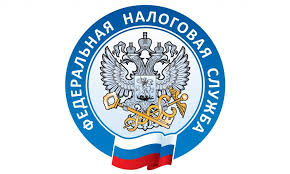 Вопрос: О применении НПД при сдаче в аренду (внаем) апартаментов.Ответ: Департамент налоговой политики в связи с обращением о порядке применения налога на профессиональный доход (далее - НПД) сообщает.Согласно части 1 статьи 2 Федерального закона от 27.11.2018 N 422-ФЗ "О проведении эксперимента по установлению специального налогового режима "Налог на профессиональный доход" (далее - Федеральный закон) применять специальный налоговый режим НПД вправе физические лица, в том числе индивидуальные предприниматели, местом ведения деятельности которых является территория любого из субъектов Российской Федерации, включенных в эксперимент и указанных в части 1 статьи 1 Федерального закона.В соответствии с частью 1 статьи 6 Федерального закона объектом налогообложения НПД признаются доходы от реализации товаров (работ, услуг, имущественных прав).При этом согласно пункту 3 части 2 статьи 6 Федерального закона не признаются объектом налогообложения НПД доходы от передачи имущественных прав на недвижимое имущество (за исключением аренды (найма) жилых помещений).Вместе с тем в соответствии с пунктом 2 статьи 15 Жилищного кодекса Российской Федерации (далее - Жилищный кодекс) жилым помещением признается изолированное помещение, которое является недвижимым имуществом и пригодно для постоянного проживания граждан (отвечает установленным санитарным и техническим правилам и нормам, иным требованиям законодательства). На основании пункта 1 статьи 16 Жилищного кодекса к жилым помещениям относятся жилой дом, часть жилого дома, квартира, часть квартиры и комната, определения понятий которых содержатся в пунктах 2 - 4 данной статьи Жилищного кодекса.Учитывая изложенное, в отношении доходов, полученных от сдачи в аренду (внаем) апартаментов, специальный налоговый режим НПД не применяется.Настоящее письмо Департамента не содержит правовых норм, не конкретизирует нормативные предписания и не является нормативным правовым актом. Письменные разъяснения Минфина России по вопросам применения законодательства Российской Федерации о налогах и сборах имеют информационно-разъяснительный характер и не препятствуют налогоплательщикам руководствоваться нормами законодательства Российской Федерации о налогах и сборах в понимании, отличающемся от трактовки, изложенной в настоящем письме.                                                                                                                          Основание: Письмо ФНС России                                                    от 7 декабря 2020 г. N 03-11-11/106478